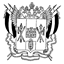 ТЕРРИТОРИАЛЬНАЯ  ИЗБИРАТЕЛЬНАЯ   КОМИССИЯ ЦИМЛЯНСКОГО  РАЙОНА  РОСТОВСКОЙ  ОБЛАСТИ  ПОСТАНОВЛЕНИЕ21 сентября   2021                         	                        № 34-33   г. ЦимлянскО результатах выборов депутатов Собрания депутатов Цимлянского городского поселения Цимлянского района Ростовской области пятого созыва 19 сентября 2021 года19 сентября 2021 года состоялись выборы депутатов Собрания депутатов поселения Цимлянского района Ростовской области пятого созыва. На основании данных протоколов участковых избирательных комиссий  и сводных таблиц, в соответствии со статьями 16, 62 Областного закона                    от 12.05.2016 № 525-ЗС «О выборах и референдумах в Ростовской области», Территориальная избирательная комиссия Цимлянского района Ростовской области установила, что выборы депутатов Собрания депутатов Цимлянского  городского поселения Цимлянского района Ростовской области пятого созыва состоялись по пятнадцати избирательным округам.В соответствии с пунктом 1 статьи 70 Федерального закона от 12.06.2002 № 67-ФЗ «Об основных гарантиях избирательных прав и права на участие в референдуме граждан Российской Федерации», частями 1, 3 статьи 62 Областного закона от 12.05.2016 № 525-ЗС «О выборах и референдумах в Ростовской области», Территориальная избирательная комиссия Цимлянского района Ростовской области ПОСТАНОВЛЯЕТ:1. Считать избранными депутатами Собрания депутатов Цимлянского городского поселения Цимлянского района Ростовской области пятого созыва: 	по одномандатному избирательному округу № 1по одномандатному избирательному округу № 2по одномандатному избирательному округу № 3по одномандатному избирательному округу № 4по одномандатному избирательному округу № 5по одномандатному избирательному округу № 6по одномандатному избирательному округу № 7  	по одномандатному избирательному округу № 8по одномандатному избирательному округу № 9по одномандатному избирательному округу № 10по одномандатному избирательному округу № 11  	по одномандатному избирательному округу № 12  	по одномандатному избирательному округу № 13по одномандатному избирательному округу № 14по одномандатному избирательному округу № 152. Разместить настоящее постановление на сайте Территориальной избирательной комиссии Цимлянского района в информационно-телекоммуникационной сети «Интернет», опубликовать настоящее постановление в общественно-политической газете Цимлянского района «Придонье».Председатель комиссии						         С.И. ПоляковСекретарь комиссии						                  С.В. БуряковаГОРШКОВУ  Веру Георгиевну-1980 года рождения; место жительства Ростовская область, Цимлянский район, станица Красноярская; МБУК Цимлянского района "Центральный Дом культуры", директор; выдвинут: Всероссийской политической партией "ЕДИНАЯ РОССИЯ"; член Всероссийской политической партии "ЕДИНАЯ РОССИЯ",ДРУЖИНИНУМайю Александровну-1984 года рождения; место жительства Ростовская область, Цимлянский район, город Цимлянск; МБУК Цимлянского района "Центральная межпоселенческая библиотека", заведующий отделом; самовыдвижение,НАЗАРОВААлексеяНиколаевича-1963 года рождения; Ростовская область, Цимлянский район, город Цимлянск; АО «Цимлянский судомеханический завод», начальник участка газового хозяйства; выдвинут: Всероссийская политическая партия «ЕДИНАЯ РОССИЯ»; член политическая партия «ЕДИНАЯ РОССИЯ»,АББАСОВААлышанаДжумшуд оглы-1962 года рождения; Ростовская область, Цимлянский район, город Цимлянск; индивидуальный предприниматель Аббасов А.Д. выдвинут: Всероссийская политическая партия «ЕДИНАЯ РОССИЯ»; член политической партии «ЕДИНАЯ РОССИЯ»; имелась судимость: ст.30.43, ст.290 42, ст.318 41; судимость погашена, ПЕРФИЛОВУЛюдмилуПетровну-1963 года рождения; Ростовская область, Цимлянский район, город Цимлянск; Муниципальное бюджетное общеобразовательное               учреждение средняя общеобразовательная школа №2 города Цимлянска, директор; Председатель Собрания депутатов Цимлянского района Ростовской области – Глава Цимлянского района Ростовской области; выдвинута: Всероссийская политическая партия «ЕДИНАЯ РОССИЯ»; член Всероссийской политической партии «ЕДИНАЯ РОССИЯ»,АНТИПОВАСергеяАнатольевича-1973 года рождения; Ростовская область, Цимлянский район, город Цимлянск; индивидуальный предприниматель Антипов; депутат Собрания депутатов Цимлянского городского поселения четвертого созыва не на постоянной основе; самовыдвижение,  ГУСАКОВАДмитрияАлександровича-1975 года рождения; Ростовская область, Цимлянский район, город Цимлянск; временно не работает; выдвинут: Политическая партия «КОММУНИСТИЧЕСКАЯ ПАРТИЯ РОССИЙСКОЙ ФЕДЕРАЦИИ»; имеется судимость:– 25.06.1993 ст.191 ч.1 УК РФ, 07.04.1994 ст.144 ч.2 УК РФ,  судимость погашена,ЗАРУЦКУЮИринуНиколаевну-1971 года рождения; Ростовская область, город Волгодонск; ООО «Волгодонская управляющая компания», директор по развитию; выдвинута: Социалистическая политическая партия «СПРАВЕДЛИВАЯ РОССИЯ – ПАТРИОТЫ – ЗА ПРАВДУ»,ЩЕРБАКОВАВладимираВалентиновича-1962 года рождения; Ростовская область, Цимлянский район, город Цимлянск; Муниципальное бюджетное общеобразовательное учреждение средняя общеобразовательная школа №3 города Цимлянска, учитель; депутат Собрания депутатов Цимлянского городского поселения четвертого созыва не на постоянной основе; самовыдвижение,КАНЫШЕВАВасилияАлександровича-1985 года рождения; Ростовская область, Цимлянский район, город Цимлянск; индивидуальный предприниматель Канышев Василий Александрович; самовыдвижение. БЕЛЯНКОЕвгенияПетровича-1954 года рождения; Ростовская область, Цимлянский район, город Цимлянск; ЗАО «Приют», директор; депутат Цимлянского городского поселения четвертого созыва не на постоянной основе; выдвинут: Всероссийская политическая партия «ЕДИНАЯ РОССИЯ»; член политической партии «ЕДИНАЯ РОССИЯ»,КРАСНЯНСКИЙГенадийВасильевич-1959 года рождения; Ростовская область, Цимлянский район, город Цимлянск; ООО «Коммунальщик», директор; самовыдвижение,  КУЗНЕЦОВАМаксима Алексеевича-1986 года рождения; место жительства Ростовская область, Цимлянский район, город Цимлянск; ООО "Цимлянский машиностроительный завод", начальник отдела; выдвинут: Политической партией "КОММУНИСТИЧЕСКАЯ ПАРТИЯ РОССИЙСКОЙ ФЕДЕРАЦИИ"; член политической партии "КОММУНИСТИЧЕСКАЯ ПАРТИЯ РОССИЙСКОЙ ФЕДЕРАЦИИ"; имелась судимость: 31.07.2007 Цимлянским р/с Ростовской области по п."А", "В" ч.2 ст. 161, ч.1, по ст. 116, ч.З ст.69 УК РФ к лишению свободы на 3 года 1 месяц, на основании ст.73 УК РФ условно с испыт. сроком на 3 года, судимость погашена,АПАНОВИЧАСергеяГеннадьевича-1981 года рождения; место жительства Ростовская область, Цимлянский район, город Цимлянск; Индивидуальный предприниматель Апанович Анастасия Сергеевна, управляющий; выдвинут: Социалистической политической партией "СПРАВЕДЛИВАЯ РОССИЯ - ПАТРИОТЫ - ЗА ПРАВДУ",КАНЫШЕВААлександраАлександровича-1987 года рождения; Ростовская область, Цимлянский район, город Цимлянск; Агентский центр «Цимлянский» Филиала ПАО СК «Росгосстрах» в Ростовской области, руководитель; депутат Собрания депутатов Цимлянского городского поселения четвертого созыва; самовыдвижение. 